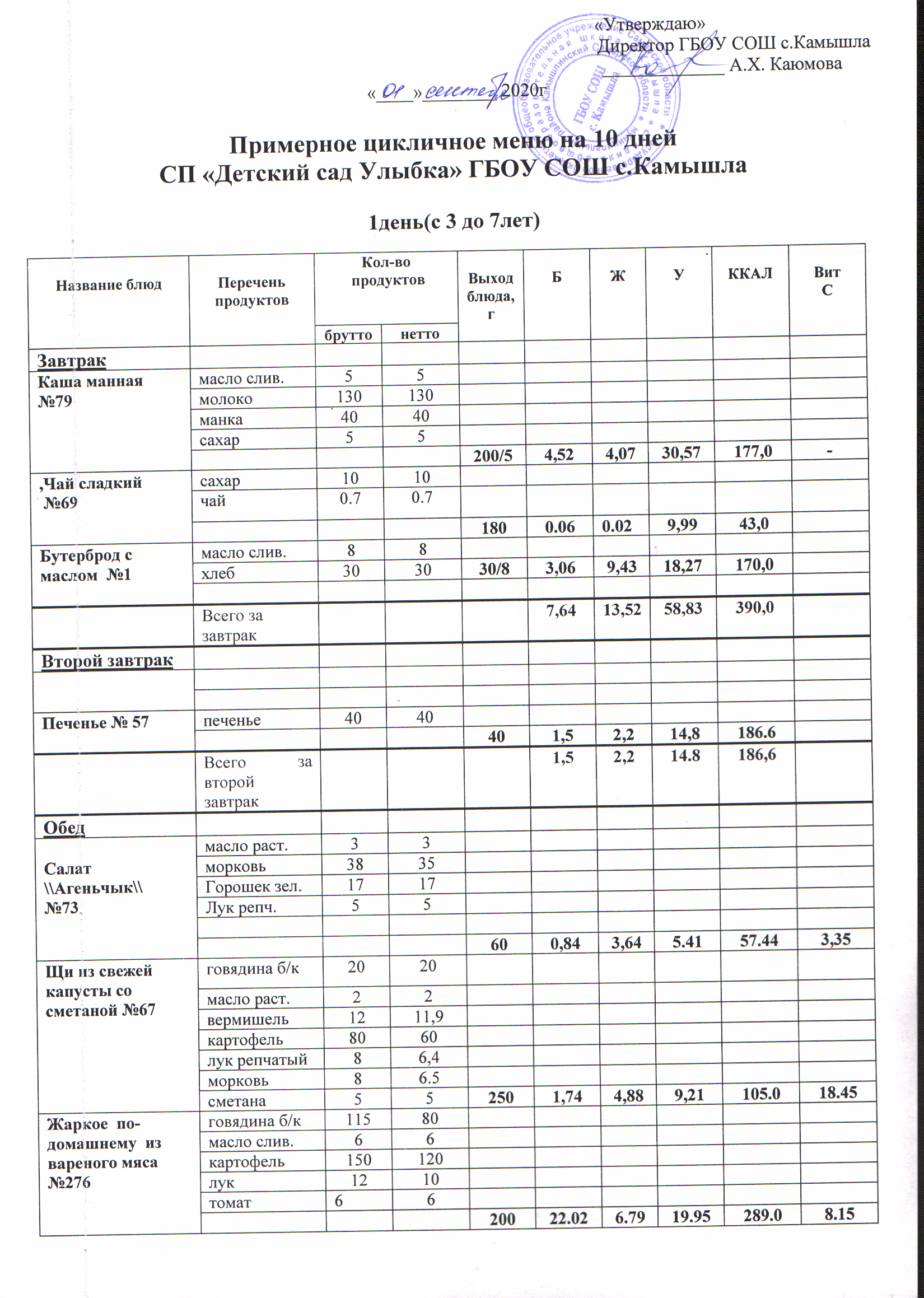 2 день (с 3 до 7 лет)3 день (с 3 до 7лет)4 день (с 3 до 7 лет)5 день (с 3 до 7 лет)6 день (с 3 до 7 лет)7 день (с 3 до 7 лет)8 день (с 3 до 7 лет)9 день (с 3 до 7 лет)10 день (с 3 до 7 лет)Составила  Цикличное меню на 10 дней .                                                                                            мед.сестра  Галиуллина  С.А.  Компот из сухофруктов  №376         Фруктовая 1010Компот из сухофруктов  №376         смесьКомпот из сухофруктов  №376         сахар1212Компот из сухофруктов  №376         Лимонная к-та0.20.21800.440.440.0227.76113Хлеб  №95хлеб ржаной303012.212.21.9810.0252.2Хлеб  №95Хлеб пшен.3030602.372.370,324,1570.8Всего за обед39,6139,6117,2196,5687,44ПолдникВатрушка с повидлом№ 458масло слив.22Ватрушка с повидлом№ 458масло раст.22Ватрушка с повидлом№ 458мука4242Ватрушка с повидлом№ 458ванилин0.20.2Ватрушка с повидлом№ 458сахар3.63.6Ватрушка с повидлом№ 458яйцо3.63.6Ватрушка с повидлом№ 458дрожжи1.21.2Ватрушка с повидлом№ 458повидло2525805.095.093.4050.42253Кисель из плодово-ягод.кон. №384Конц.киселя2424Кисель из плодово-ягод.кон. №384сахар1010Кисель из плодово-ягод.кон. №3841801801.36-29.02116.19Всего за полдник6,453,4079,44369,19Итого за день:55,236.33249,571633.23Соль йодированная44Название блюдаПеречень продуктовКол-во продуктовКол-во продуктовВыход блюда, гБЖУККАЛВитСНазвание блюдаПеречень продуктовбруттонеттоВыход блюда, гБЖУККАЛВитСЗавтракКаша кукурузнаямолочная  № 168масло слив.55Каша кукурузнаямолочная  № 168кукурузнаяКаша кукурузнаямолочная  № 168крупа4545Каша кукурузнаямолочная  № 168молоко130130Каша кукурузнаямолочная  № 168сахар55Каша кукурузнаямолочная  № 168Каша кукурузнаямолочная  № 168200/56.215.2827.90204.0Каша кукурузнаямолочная  № 168Каша кукурузнаямолочная  № 168Каша кукурузнаямолочная  № 168Каша кукурузнаямолочная  № 168Чай сладкий с лимоном№393чай0.70.7Чай сладкий с лимоном№393лимон77Чай сладкий с лимоном№393сахар1010Чай сладкий с лимоном№3931800,120,0210,2041,0Бутерброд с повидлом №2хлеб3030Бутерброд с повидлом №2повидло.    Масло слив.20          520Бутерброд с повидлом №230/20/52,714,2816,38194,0Всего за завтрак9,049.5854,48439,0Второй завтрак фрукты №48 фрукты1001001004,24,87,0587,0Всего за второйзавтрак4,24,87,0587,0ОбедСалат из соленых огурцов и картофеля№71масло раст.44Салат из соленых огурцов и картофеля№71лук65Салат из соленых огурцов и картофеля№71Огурцы сол.2015Салат из соленых огурцов и картофеля№71картофель3026500,712,525,1953,71Суп  с фрикадельками№83Суп  с фрикадельками№83масло раст.33Суп  с фрикадельками№83Мясо б\к5050Суп  с фрикадельками№83томат33Суп  с фрикадельками№83морковь1310Суп  с фрикадельками№83картофель12090Суп  с фрикадельками№83лук репчатый1210Суп  с фрикадельками№832506.505.2915.83135.Суп  с фрикадельками№83Сосиска отварная и  соус томатный №116   Гарнир-макароны отварныеСосиска5555Сосиска отварная и  соус томатный №116   Гарнир-макароны отварныемасло раст.22Сосиска отварная и  соус томатный №116   Гарнир-макароны отварныемука55Сосиска отварная и  соус томатный №116   Гарнир-макароны отварныелук87.5Сосиска отварная и  соус томатный №116   Гарнир-макароны отварныеТомат пюре44Сосиска отварная и  соус томатный №116   Гарнир-макароны отварныеСосиска отварная и  соус томатный №116   Гарнир-макароны отварныемакароны5252Сосиска отварная и  соус томатный №116   Гарнир-макароны отварныеМасло слив.5513.2114.192.45180Сосиска отварная и  соус томатный №116   Гарнир-макароны отварныеСосиска отварная и  соус томатный №116   Гарнир-макароны отварные1506,51,4522,54168.Компот из с/фр. №376сахар1010Компот из с/фр. №376сухофрукты10101800.440.0227.76113.0Компот из с/фр. №376Хлеб ржаной №95хлеб ржаной3030Хлеб ржаной №95Хлеб белый3030602,940,627,6123,5Всего за обед3,0324,07101.37773,21ПолдникОмлет натуральный с зеленым горошком №215масло слив.55Омлет натуральный с зеленым горошком №215молоко2323Омлет натуральный с зеленым горошком №215яйцо6060Омлет натуральный с зеленым горошком №215Зелен. Горош.2020Омлет натуральный с зеленым горошком №21580\5\205,755,2118,84206хлебХлеб белый2525хлеб253.081.219.6хлеб69.0Чайсладкий №392чай 0,70,7  сахар1010180--14,1943,0 Всего за полдник8,836,4252,63318,0ИТОГО за день:Соль йодированная4425.144.872161617.21Название блюдаПеречень продуктовКол-воПродуктовКол-воПродуктовВыход блюда, гБЖУККАЛККАЛВитСНазвание блюдаПеречень продуктовбруттонеттоВыход блюда, гБЖУККАЛККАЛВитСЗавтракКаша Дружба№31масло слив.55Каша Дружба№31молоко130130Каша Дружба№31рис2020Каша Дружба№31гречка2525Каша Дружба№31сахар55200\55,58,7729,27223223Чай сладкий№392сахар1010Чай сладкий№392Чай сладкий№392чай0,70,7Чай сладкий№3921805,234,9921,5841,041,0Бутерброд  с маслом и  сыром №7масло слив.55Бутерброд  с маслом и  сыром №7сыр2120Бутерброд  с маслом и  сыром №7хлеб3030Бутерброд  с маслом и  сыром №730/5/207,715,3318,27199,0199,0Всего за завтрак18,4329,0969,12463.463.Второй завтракНапит.шиповн.№398шиповник1818Напит.шиповн.№398сахар10101800,610.2518,6778,1978,1990Всего за второйзавтрак0,610.2518,6778,1978,19ОбедСалат картофельный со свеклой №87масло раст.33Салат картофельный со свеклой №87картофель3530Салат картофельный со свеклой №87лук65Салат картофельный со свеклой №87свекла2016Салат картофельный со свеклой №87600,722,023,3570,5270,52Домашняя лапша  на к\бульоне №118говядина 3018Домашняя лапша  на к\бульоне №118масло раст.44Домашняя лапша  на к\бульоне №118яйцо41\10Домашняя лапша  на к\бульоне №118мука1616Домашняя лапша  на к\бульоне №118картофель10085Домашняя лапша  на к\бульоне №118лук репчат54.2Домашняя лапша  на к\бульоне №118морковь54.2Домашняя лапша  на к\бульоне №1182502.640.571.78   102   102Домашняя лапша  на к\бульоне №118Суфле мясное №279  соус томатный .        Гарнир- Гречка припущенная№313мясо10477Суфле мясное №279  соус томатный .        Гарнир- Гречка припущенная№313масло слив.44Суфле мясное №279  соус томатный .        Гарнир- Гречка припущенная№313масло раст.1.21.2Суфле мясное №279  соус томатный .        Гарнир- Гречка припущенная№313яйца91\4Суфле мясное №279  соус томатный .        Гарнир- Гречка припущенная№313рис4.54.5Суфле мясное №279  соус томатный .        Гарнир- Гречка припущенная№31370\513.619.9614.61203203Суфле мясное №279  соус томатный .        Гарнир- Гречка припущенная№313Суфле мясное №279  соус томатный .        Гарнир- Гречка припущенная№313Суфле мясное №279  соус томатный .        Гарнир- Гречка припущенная№313гречка4545Суфле мясное №279  соус томатный .        Гарнир- Гречка припущенная№313Масло сл.66Суфле мясное №279  соус томатный .        Гарнир- Гречка припущенная№3131508.596.0938.64243243. Напиток из сухих фруктов №376сахар1010 Напиток из сухих фруктов №376сухофрукты1010 Напиток из сухих фруктов №3761800.440.0227,76113.113.Хлеб  №95хлеб ржаной3030Хлеб  №95Хлеб белый3030601,960,418,4123,5123,5Всего за обед27,9619,0667,82855,02855,02ПолдникБулочка творожная№483Масло раст.33Булочка творожная№483Масло слив22Булочка творожная№483мука48.548.5Булочка творожная№483молоко13.813.8Булочка творожная№483дрожжи1.21.2Булочка творожная№483яйцо8.88.8Булочка творожная№483творог2121Булочка творожная№483сахар44Булочка творожная№4838010.464.839.6245245Булочка творожная№483Булочка творожная№483Чай с сахаром№394чай0.070.07Чай с сахаром№394сахар1010молоко90901804.314.8118.0889.089.0--Всего за полдник14.779,6163,51286.0286.0ИТОГО за день: 58,859,62219,121730.21730.2Соль йодированная44Название блюдаПеречень продуктовКол-во продуктовКол-во продуктовВыход блюда,БЖУККАЛВитСНазвание блюдаПеречень продуктовбруттонеттоВыход блюда,БЖУККАЛВитСЗавтракКаша пшеничная№168масло слив.55Каша пшеничная№168молоко130130Каша пшеничная№168Крупа пшен.5050Каша пшеничная№168сахар55Каша пшеничная№168200\55,434,2333,38233Чай сладкий с лимоном №393чай0.70.7Чай сладкий с лимоном №393сахар1010Чай сладкий с лимоном №393лимон77Чай сладкий с лимоном №3931804,314,8118,0841,02.8Бутерброд с маслом   №1масло слив.88Бутерброд с маслом   №1хлеб3030Бутерброд с маслом   №1Бутерброд с маслом   №130/53,069,4318,27170Всего за завтрак12,818,4769,73444,Второй завтракПеченье№57печенье4040Печенье№57401,52.214,8186,6Всего за второй завтракОбедСалат морковный  №75масло раст.33Салат морковный  №75морковь6057Салат морковный  №75сахар1.51.5600,432,613,9455,95Борщ со сметаной№236мясо6767Борщ со сметаной№236масло раст.55Борщ со сметаной№236морковь1613Борщ со сметаной№236картофель6042,5Борщ со сметаной№236Лук репч108Борщ со сметаной№236Томат.свекла5\405\35250\51.814.9112.74102.5Борщ со сметаной№236капуста3025Борщ со сметаной№236Сметана55Плов из мяса№304Мясо154114Плов из мяса№304масло слив.88Плов из мяса№304масло раст. 33Плов из мяса№304морковь1613Плов из мяса№304рис4646Плов из мяса№304лук репчатый119Плов из мяса№30420019.3316.1933.993590.96Плов из мяса№304Компот из сухих фруктов  №376сахар1010Компот из сухих фруктов  №376сухофрукты1010Компот из сухих фруктов  №3761800.440.0227.76113Компот из сухих фруктов  №376Компот из сухих фруктов  №376Компот из сухих фруктов  №376Компот из сухих фруктов  №376Компот из сухих фруктов  №376Хлеб №95хлеб ржаной3030Хлеб №95Хлеб белый3030601,960,418,4123,5Хлеб №95Всего за обед23,9726,3396,83753,95ПолдникВермишель с морковью и маслом   №206масло слив.55Вермишель с морковью и маслом   №206макароны6060Вермишель с морковью и маслом   №206морковь2220Вермишель с морковью и маслом   №206Масло слив55Вермишель с морковью и маслом   №206200\511.1710.2831.78264.0.14Вермишель с морковью и маслом   №206Вермишель с морковью и маслом   №206хлеб2525Вермишель с морковью и маслом   №206Вермишель с морковью и маслом   №206251.940.418.455.0Вермишель с морковью и маслом   №206Чай сладкий №392чай0,70,7Чай сладкий №392сахар10101805,045,768,4643,0Всего за полдник18,6816,4458,64362,0ИТОГО за день:55,4563,47184,81747,0Соль йодированная44НазваниеблюдаПеречень продуктовКол-во продуктовКол-во продуктовВыход блюда, гБЖУККАЛВитСНазваниеблюдаПеречень продуктовбруттонеттоВыход блюда, гБЖУККАЛВитСЗавтракКаша рисовая№168масло слив.55Каша рисовая№168молоко130130Каша рисовая№168рис4444Каша рисовая№168сахар55Каша рисовая№1682003,094,0732,09197,Чай с  сахаром  №99Чай с  сахаром  №99чай0.70.7Чай с  сахаром  №99сахар1010Чай с  сахаром  №9918015,7741,02.65Бутерброд с маслом №1хлеб3030Бутерброд с маслом №1масло88Бутерброд с маслом №130\5\122,354,514,76170,Всего за завтрак5,448,5762,62408,0Второй завтракпеченьепеченье4040печенье404,24,87,05186,6Всего за второйзавтракОбед Салат свекольный№33масло раст.3,53,5Салат свекольный№33Салат свекольный№33свекла7357Салат свекольный№33Салат свекольный№33600,853,655,1956,345.7Салат свекольный№33Суп – гороховый на к\б   №81мука1715Суп – гороховый на к\б   №81масло раст.55Суп – гороховый на к\б   №81горох20.120Суп – гороховый на к\б   №81картофель8350Суп – гороховый на к\б   №81мясо2020Суп – гороховый на к\б   №81лук репчатый1010Суп – гороховый на к\б   №81морковь1712.52504,384,3216,32135,Суп – гороховый на к\б   №81Суп – гороховый на к\б   №81Рыбные биточки  \котлеты\  №255 соус томатныйГарнир—Картофельное  пюреРыба(филе)7064,6Рыбные биточки  \котлеты\  №255 соус томатныйГарнир—Картофельное  пюремолоко1717Рыбные биточки  \котлеты\  №255 соус томатныйГарнир—Картофельное  пюремасло раст.44Рыбные биточки  \котлеты\  №255 соус томатныйГарнир—Картофельное  пюреХлеб пшен.1212Рыбные биточки  \котлеты\  №255 соус томатныйГарнир—Картофельное  пюреРыбные биточки  \котлеты\  №255 соус томатныйГарнир—Картофельное  пюреТомат пюре55Рыбные биточки  \котлеты\  №255 соус томатныйГарнир—Картофельное  пюремука5570\3010.093.266.7997.0Рыбные биточки  \котлеты\  №255 соус томатныйГарнир—Картофельное  пюреРыбные биточки  \котлеты\  №255 соус томатныйГарнир—Картофельное  пюремолоко1816Рыбные биточки  \котлеты\  №255 соус томатныйГарнир—Картофельное  пюреСлив.масло55Рыбные биточки  \котлеты\  №255 соус томатныйГарнир—Картофельное  пюрекартофель1931091503.064.820.43138Напиток из с/фр. №376сахар1010Напиток из с/фр. №376сухофрукты1010Напиток из с/фр. №3761800,440.0227,76113Хлеб ржаной№95хлеб ржаной3030Хлеб ржаной№95Хлеб белый3030601,960,418,4123,5Всего за обед20,7816,4594,89662,84ПолдникСосиска в тесте   №454масло слив.44Сосиска в тесте   №454масло раст.22Сосиска в тесте   №454мука4040Сосиска в тесте   №454сосиска3030Сосиска в тесте   №454яйцо1/125Сосиска в тесте   №454сахар33Сосиска в тесте   №454дрожжи1.31.3Сосиска в тесте   №454Сосиска в тесте   №4548010.456.7427.21222.0Кофейный напиток №395сахар1010Кофейный напиток №395Кофейн. нап33Кофейный напиток №395молоко90901802.852.4114,3691Всего за  полдник13,39,1541,57313,ИТОГО за день:42,8441,0190,321670,44Соль йодированная44Название блюдаПеречень продуктовКол-во продуктовКол-во продуктовВыход блюда, гБЖУККАЛВитСНазвание блюдаПеречень продуктовбруттонеттоВыход блюда, гБЖУККАЛВитСЗавтракКаша  манная с маслом№168масло слив.55Каша  манная с маслом№168манка4444Каша  манная с маслом№168молоко130130Каша  манная с маслом№168сахар55200\54,524,0730,57197.0Чай с сахаром     № 392сахар1010Чай с сахаром     № 392чай0,30,3Чай с сахаром     № 392лимон77Чай с сахаром     № 3921800,15-16,3841,Бутерброд с маслом и сыром №1\7масло слив.55Бутерброд с маслом и сыром №1\7сыр21.520Бутерброд с маслом и сыром №1\7хлеб3030Бутерброд с маслом и сыром №1\730/5/207,715,33196,Всего за завтрак12,3719,4046,95434,Второй завтракНапиток шиповн. №80шиповник1818сахар10101800,610.2518,6773,19Всего за второйзавтрак0,610.2518,6773,19ОбедСалат из капусты и зелен.горошка№72масло раст.33Салат из капусты и зелен.горошка№72Зелен.горошек1510Салат из капусты и зелен.горошка№72капуста5540Салат из капусты и зелен.горошка№72600,572,024,1553,71Суп   рисовый№77рис1515Суп   рисовый№77масло раст.2.52.5Суп   рисовый№77морковь12.510Суп   рисовый№77Лук  репч.1210Суп   рисовый№77картофель7052,5Суп   рисовый№772504,194,9210,52107,Суп   рисовый№77Суп   рисовый№77Суп   рисовый№77Азу     №637                       говядина 15096Азу     №637                       Лук репч.1613Азу     №637                       масло раст.77Азу     №637                       томат55Азу     №637                       морковь1513.5Азу     №637                       Огурцы сол.2213Азу     №637                       картофель176106Азу     №637                       20017,5313,317,71366.Компот из сухих фруктов  №376                      сахар1212Компот из сухих фруктов  №376                      сухие1212Компот из сухих фруктов  №376                      фрукты1800.440.0227.76113Компот из сухих фруктов  №376                      Компот из сухих фруктов  №376                      Хлеб белый3030Хлеб  №95хлеб ржаной3030Хлеб  №95602,470,523,8123,5Всего за обед25,2020,7683,94739,21ПолдникБулочка  молочная№479масло слив.Булочка  молочная№479мука7070Булочка  молочная№479сахар33Булочка  молочная№479яйцо1\143Булочка  молочная№479молоко3232Булочка  молочная№479дрожжи11Булочка  молочная№479Масло раст.22Булочка  молочная№479807.421.5841.7241.0Чай с молоком  №394сахар1010Чай с молоком  №394чай0.70.7Чай с молоком  №394молоко90901802.672.3414,3189,01.20Всего за  полдник9,023,9256,01300,0ИТОГО за день:43,0744,01220,611600.4Соль йодированная44Название блюдаПеречень продуктовКол-во продуктовКол-во продуктовВыход блюда, гБЖУККАЛВитСНазвание блюдаПеречень продуктовбруттонеттоВыход блюда, гБЖУККАЛВитСЗавтрак Каша  пшенная№168пшено.5050Каша  пшенная№168масло слив55Каша  пшенная№168молоко130130Каша  пшенная№168сахар55Каша  пшенная№1682005,675,2832,55208,Чай сладкий№392чай0.70.7Чай сладкий№392сахар1010Чай сладкий№392Чай сладкий№3921800,450,4511,3741,0Бутерброд с маслом №1масло слив.88Бутерброд с маслом №1хлеб3030Бутерброд с маслом №130/83,069,4318,27170,Всего за завтрак9,1815,1662,19419,Второй завтракпеченье404040404,24,87,05186,6Всего за второй завтрак4,24,87,05186,6ОбедВитаминный№70морковь2220Витаминный№70капуста4035Витаминный№70Масло раст.33Витаминный№70сахар22Витаминный№70600,722,023,3554,56Рассольник  со сметаной№76картофель10775Рассольник  со сметаной№76масло раст.44Рассольник  со сметаной№76лук репчатый1210Рассольник  со сметаной№76морковь54Рассольник  со сметаной№76перловка65Рассольник  со сметаной№76Огурцы сол.16132501,684,0913,27103,13Ленивые голубцы из курицы с томатным соусом№298курица16070Ленивые голубцы из курицы с томатным соусом№298рис88Ленивые голубцы из курицы с томатным соусом№298масло слив44Ленивые голубцы из курицы с томатным соусом№298томат66Ленивые голубцы из курицы с томатным соусом№298яйцо1/85Ленивые голубцы из курицы с томатным соусом№298мука33Ленивые голубцы из курицы с томатным соусом№298лук 1613Ленивые голубцы из курицы с томатным соусом№298кпуста1219620014,129,0420,26219Компот из сухофруктов №376Компот из сухофруктов №376сухофркты1010Компот из сухофруктов №376сахар10101800,440,2227.76113Хлеб№95Хлеб пш.3030Хлеб№95Хлеб  рж.3030Хлеб№95602.470.523.8123.5Всего за обед25,6426,4583,92613,19ПолдникПудинг  из творога с рисом№236масло слив.44Пудинг  из творога с рисом№236сахар88Пудинг  из творога с рисом№236рис1212Пудинг  из творога с рисом№236творог9090Пудинг  из творога с рисом№236яйца88Пудинг  из творога с рисом№236сметана66Пудинг  из творога с рисом№2369022.1114.1629.88266.0.30Пудинг  из творога с рисом№236Пудинг  из творога с рисом№236Пудинг  из творога с рисом№236Пудинг  из творога с рисом№236Чай с сахаромчай0.70.7Чай с сахаромсахар1010180--11,8341,0Всего за полдник27,7913,0771,19307.0ИТОГО за день:66,1157,12199,861525,79Соль йодированная44Название блюдаПеречень продуктовКол-во продуктовКол-во продуктовВыход блюда, БЖУККАЛВитСНазвание блюдаПеречень продуктовбруттонеттоВыход блюда, БЖУККАЛВитСЗавтракКаша ячневая№168масло слив.55Каша ячневая№168молоко130130Каша ячневая№168ячневая4444Каша ячневая№168сахар55Каша ячневая№168200\54,394,2028,30189,Чай с  сахаром№97сахар1010Чай с  сахаром№97Чай с  сахаром№97чай0,70,7Чай с  сахаром№9718016,3841,0Бутерброд с маслом  №1масло слив.88Бутерброд с маслом  №1Бутерброд с маслом  №1хлеб3030Бутерброд с маслом  №130/53,069,4318,27170,Всего за завтрак7.  45            13,6362,95400,0Второй завтрак-Печенье № 57печенье4040Печенье № 57401,52,214,8186.6Всего за второй завтрак1,52,214,8186,6Обедморковь1815Салат розовый  №73масло раст.2.52.5Салат розовый  №73свекла4035Салат розовый  №73лук     6    5600,662,024,061,6Суп- клецки  на мясном  бульоне№82яйцо1\85Суп- клецки  на мясном  бульоне№82масло раст.55Суп- клецки  на мясном  бульоне№82мука1414Суп- клецки  на мясном  бульоне№82картофель8060Суп- клецки  на мясном  бульоне№82морковь1210Суп- клецки  на мясном  бульоне№82лук репчат1210Суп- клецки  на мясном  бульоне№82сметана55Суп- клецки  на мясном  бульоне№82мясо2525250\52,682,8317,14104,7Рыбные биточки№255                Гарнир-гречка припущеннаярыба9270Рыбные биточки№255                Гарнир-гречка припущеннаяМасло раст.33Рыбные биточки№255                Гарнир-гречка припущеннаярис88Рыбные биточки№255                Гарнир-гречка припущеннаяяйца44Рыбные биточки№255                Гарнир-гречка припущеннаяхлеб12127010.093.266.7997.0Рыбные биточки№255                Гарнир-гречка припущеннаягречка4545Рыбные биточки№255                Гарнир-гречка припущеннаяМасло слив.551508.596,0938,64243,Напиток из сухофруктов №376Напиток из сухофруктов №376сухофрукты1010Напиток из сухофруктов №376сахар10101800,440.0227.76113,0Хлеб №95хлеб ржаной3030Хлеб №95Хлеб белый3030601,960,418,4	123,5Всего за обед24,4223,2966,43736.8Полдник Булочка Веснушка№473 Булочка Веснушка№473масло раст.55 Булочка Веснушка№473изюм55 Булочка Веснушка№473яйцо1\84.35 Булочка Веснушка№473Масло слив22 Булочка Веснушка№473мука5050 Булочка Веснушка№473дрожжи     11 Булочка Веснушка№473806.244.8943.08241.6Кофейный напиток№395Кофейный напиток33Кофейный напиток№395сахар1010Кофейный напиток№3951802.852.4114,3691Кофейный напиток№395Всего за полдник9,907,3057,44332,60ИТОГО за день:53,0961,62191,671662,0Соль йодированная44Название блюдаПеречень продуктовКол-во продуктовКол-во продуктовВыход блюда, гБЖУККАЛВитСНазвание блюдаПеречень продуктовбруттонеттоВыход блюда, гБЖУККАЛВитСЗавтракКаша \\Дружба\\№29масло слив.55Каша \\Дружба\\№29молоко130130Каша \\Дружба\\№29пшено2525Каша \\Дружба\\№29сахар55Каша \\Дружба\\№29рис2525200\55,58,7729,27213,0Чай с сахаром №392чай0.70,7Чай с сахаром №392Чай с сахаром №392сахар1010Чай с сахаром №39218017,9941,0Бутерброд с повидлом  №2повидло2020Бутерброд с повидлом  №2Бутерброд с повидлом  №2хлеб3030Бутерброд с повидлом  №2Бутерброд с повидлом  №230/202,944,6416,38184,Всего за завтрак8,4413,4163.64438,Второй завтракФрукты свежие№48фрукты1001001004,24,87,0587,0Всего за второй завтрак4,24,87,0587,0ОбедСалат  Винегретовощной№45масло раст.33Салат  Винегретовощной№45Морковь 129Салат  Винегретовощной№45лук119Салат  Винегретовощной№45картофель6060Салат  Винегретовощной№45Огурцы сол.1512Салат  Винегретовощной№45601,386,188,463,4Суп крестьянский  со сметаной  и пшеной крупой  №652018,9Суп крестьянский  со сметаной  и пшеной крупой  №65масло раст.33Суп крестьянский  со сметаной  и пшеной крупой  №65пшено1010Суп крестьянский  со сметаной  и пшеной крупой  №65картофель6038Суп крестьянский  со сметаной  и пшеной крупой  №65лук репчат.1210Суп крестьянский  со сметаной  и пшеной крупой  №65морковь1210Суп крестьянский  со сметаной  и пшеной крупой  №65сметана55Суп крестьянский  со сметаной  и пшеной крупой  №65250\52,317,7315,42140,58Мясная   котлета № 282мясо9870Мясная   котлета № 282масло слив.44Мясная   котлета № 282масло раст.33Мясная   котлета № 282молоко1515Мясная   котлета № 282хлеб1212Мясная   котлета № 28275\3011.928.8011.64173Мясная   котлета № 282Мясная   котлета № 282Гарнир-гороховое пюрегорох5050Гарнир-гороховое пюреМасло слив.5     5Гарнир-гороховое пюре       150  3.16 4.66 31.8  210.0Гарнир-гороховое пюреНапиток из с/фр №376сахар1010Напиток из с/фр №376сухофрукты1010Напиток из с/фр №376Напиток из с/фр №3761800,440.0227,76    113Хлеб       №95хлеб ржаной3030Хлеб       №95Хлеб белый3030601,960,418,4123,5Всего за обед21,1414,47113,42823,48ПолдникЯйца вареные№213              Бутерброд с маслом  №1Яйцо1шт40Яйца вареные№213              Бутерброд с маслом  №1Яйца вареные№213              Бутерброд с маслом  №1Яйца вареные№213              Бутерброд с маслом  №11шт5.084.600.2863Яйца вареные№213              Бутерброд с маслом  №1хлеб3030Яйца вареные№213              Бутерброд с маслом  №1Масло слив.8830\83.069.4318.27170.Яйца вареные№213              Бутерброд с маслом  №1Яйца вареные№213              Бутерброд с маслом  №1 Чай с сахаром№395 Чай с сахаром№395сахар1010 Чай с сахаром№395чай0.70.7 Чай с сахаром№39518011,8841,0Всего за  полдник8,1414,1130,43274,ИТОГО за день:49,8355,61216,021622,48Соль йодированная44Название блюдаНазвание блюдаПеречень продуктовКол-вопродуктовКол-вопродуктовКол-вопродуктовКол-вопродуктовКол-вопродуктовКол-вопродуктовВыход блюда, БЖУККАЛВитСНазвание блюдаНазвание блюдаПеречень продуктовбруттобруттобруттонеттонеттонеттоВыход блюда, БЖУККАЛВитСЗавтракЗавтракКаша Геркулесовая№168Каша Геркулесовая№168масло слив.555555Каша Геркулесовая№168Каша Геркулесовая№168молоко130130130130130130Каша Геркулесовая№168Каша Геркулесовая№168геркулес444444444444Каша Геркулесовая№168Каша Геркулесовая№168сахар555555Каша Геркулесовая№168Каша Геркулесовая№168200\55,396,3827,13187,0Чай с сахаром №392Чай с сахаром №392чай0.70.70.70,70,70,7Чай с сахаром №392Чай с сахаром №392.Чай с сахаром №392Чай с сахаром №392сахар555555Чай с сахаром №392Чай с сахаром №39218022,7341,0Бутерброд с маслом №1Бутерброд с маслом №1масло слив.888888Бутерброд с маслом №1Бутерброд с маслом №1Бутерброд с маслом №1Бутерброд с маслом №1хлеб303030303030Бутерброд с маслом №1Бутерброд с маслом №130/83,069,4318,27170,Всего за завтрак8,4515,8168,13398,Второй завтракВторой завтракПеченье№57Печенье№5740404040400,450.421,0186,6Всего за второй завтрак0,450.421,0186,6ОбедОбедСалат витаминный №68Салат витаминный №68масло раст.2.52.52.52.52.52.5Салат витаминный №68Салат витаминный №68сахар222222Салат витаминный №68Салат витаминный №68морковь202020151515Салат витаминный №68Салат витаминный №68Капуста св.454545353535500,572,244,1553,58Суп    вермишелевый №233картофелькартофелькартофель80555555Суп    вермишелевый №233вермишельвермишельвермишель22222222Суп    вермишелевый №233луклуклук12101010Суп    вермишелевый №233морковьморковьморковь12101010Суп    вермишелевый №233Масло раст.Масло раст.Масло раст.5555Суп    вермишелевый №2332502502,682,8317,14104,78.25Гарнир- рис отварной с№315рисрисрис43.543.543.543.5Гарнир- рис отварной с№315Масло слив.Масло слив.Масло слив.6666Гарнир- рис отварной с№315Гарнир- рис отварной с№3151501503.645.3736.67210.Гарнир- рис отварной с№315Гарнир- рис отварной с№315Гарнир- рис отварной с№315Тефтели \биточки\ куриные  №282 с томатным соусомкурицакурицакурица16016016070Тефтели \биточки\ куриные  №282 с томатным соусомрисрисрис6666Тефтели \биточки\ куриные  №282 с томатным соусоммасло раст.масло раст.масло раст.3333Тефтели \биточки\ куриные  №282 с томатным соусомхлебхлебхлеб13131313Тефтели \биточки\ куриные  №282 с томатным соусомМасло слив.Масло слив.Масло слив.4444Тефтели \биточки\ куриные  №282 с томатным соусомяйцояйцояйцо1\61\61\67Тефтели \биточки\ куриные  №282 с томатным соусомТомат Томат Томат 555570\3070\3011.811.63.2164.0Компот из сухих фруктов№376Компот из сухих фруктов№376Сух.фруктыСух.фруктыСух.фрукты10101010Компот из сухих фруктов№376сахарсахарсахар101010101801800.440.0227,76113,0Хлеб №95хлеб ржанойхлеб ржанойхлеб ржаной30303030Хлеб №95Хлеб белыйХлеб белыйХлеб белый3030303060602,450,523,0123,5Всего за обедВсего за обедВсего за обед21,5822,56111,92768.78ПолдникМасло раст.Масло раст.Масло раст.4444Перемяч с картошкой №401молокомолокомолоко25252525Перемяч с картошкой №401Масло слив.Масло слив.Масло слив.6666Перемяч с картошкой №401 яйцо яйцо яйцо1\101\101\104Перемяч с картошкой №401 мука мука мука45454545Перемяч с картошкой №401сахарсахарсахар333380804,398,4346,48281,0Кофейный напиток № 395Кофейный напиток № 395сахарсахарсахар10101010Кофейный напиток № 395Кофейный нКофейный нКофейный н3333Кофейный напиток № 3951801802,852.4114,3691,Всего за  полдникВсего за  полдникВсего за  полдник7,2411,5860,84372,0Итого за день:37,7250,35262,1725,38Соль йодированная4444